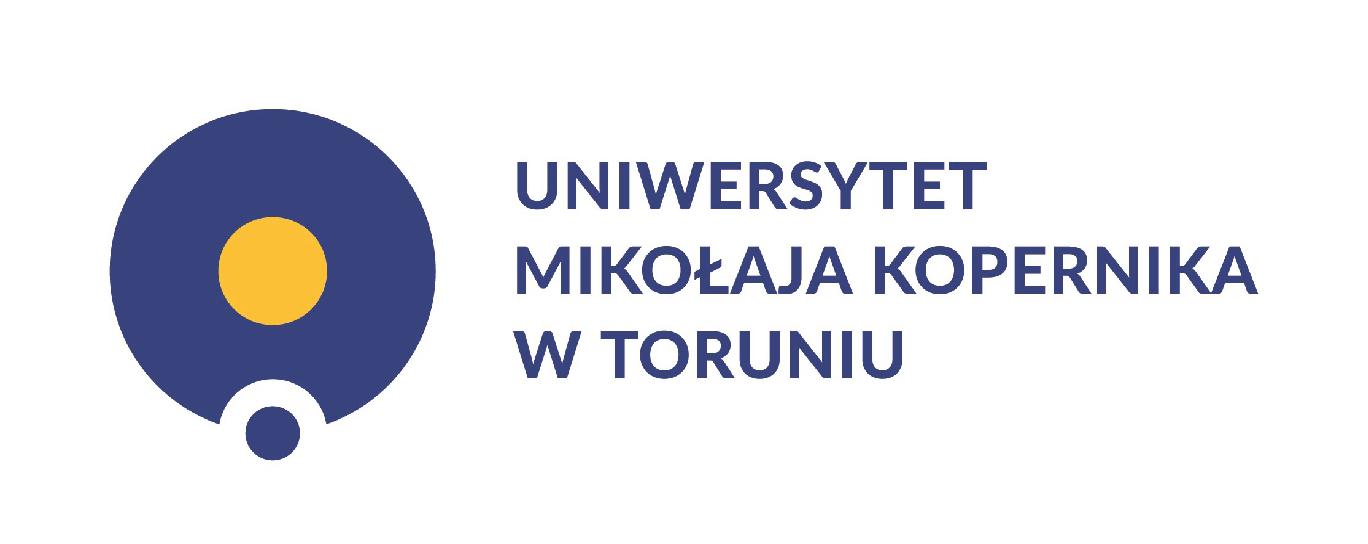 KWESTIONARIUSZ  OSOBOWY  KANDYDATA  NA  STUDIA  PODYPLOMOWEProszę o przyjęcie mnie na STUDIA PODYPLOMOWE W ZAKRESIE TEOLOGII REALIZOWANE W PELPLINIE
                                                     (nazwa studiów podyplomowych)1. Nazwisko …………………………………………………….............................. imię/imiona ……………………………………………………………………….nazwisko rodowe …………………………………………………………………….. obywatelstwo ………….…………………………………………………………2. Data i miejsce urodzenia ………………………………………………………………………………………………………………………………………………………PESEL ……………………………………..……………. Seria i numer dowodu osobistego/paszportu* ……………………………………..………………….3. Adres zameldowania:ulica ……………………………………………………………………………………………………………….. nr domu ……………………. nr lokalu …………………kod pocztowy …………………….. miejscowość ………………………………………………… województwo …………………………………………………telefon kontaktowy ………………............................………… e-mail ………………………………………………………………………………………………4. Adres zamieszkania/do korespondencji (jeżeli jest inny niż adres zameldowania):ulica ……………………………………………………………………………………………………………….. nr domu ……………………. nr lokalu …………………kod pocztowy …………………….. miejscowość ………………………………………………… województwo ……………………………………………………5. Kraj uzyskania świadectwa dojrzałości ………………………………………………………………………………………………………………………………….6. Kraj uzyskania dyplomu ukończenia szkoły wyższej ………………………………..……………………………………………………………………………. 	………………………………………………………………………..           ………………………………………………………………………..
                         (miejscowość i data)                                                     (podpis kandydata)Prosimy o zapoznanie się z treścią informacji na temat przetwarzania danych osobowych znajdującą się na odwrocie formularzaZałączniki:
 	odpis dyplomu ukończenia studiów wyższych
_________________________________________
 	* dotyczy cudzoziemcówInformacja dotycząca przetwarzania danych osobowych dla kandydata na studia podyplomowe Uprzejmie informujemy, że:Administratorem Pana/Pani danych osobowych będzie Uniwersytet Mikołaja Kopernika w Toruniu z siedzibą przy ul. Gagarina 11 (Uczelnia).Podstawą do przetwarzania Pana/Pani danych osobowych jest art. 6 ust. 1 lit. b) Rozporządzenia Parlamentu Europejskiego i Rady (UE) 2106/679 z dnia 27 kwietnia 2016 roku w sprawie ochrony osób fizycznych w związku z przetwarzaniem danych osobowych i w sprawie swobodnego przepływu takich danych oraz uchyleniu dyrektywy 95/46/WE (RODO), tj. jest to niezbędne w celu wykonania umowy oraz w celu wykonania Pana/Pani żądania wynikającego z „Kwestionariusza Osobowego Kandydata na Studia Podyplomowe”.Podane przez Pana/Panią dane będą przechowywane przez okres niezbędny do realizacji umowy, a po tym czasie przez okres wymagany przez przepisy prawa lub dla realizacji ewentualnych roszczeń.Przysługuje Panu/Pani prawo żądania dostępu do swoich danych osobowych oraz ich sprostowania, prawo żądania ich usunięcia, a także prawo żądania ograniczenia przetwarzania.W stosunku do danych osobowych przetwarzanych w systemach informatycznych przysługuje Panu/Pani prawo żądania do ich przeniesienia do innego administratora.Podanie danych osobowych jest warunkiem umownym, lecz dobrowolnym, brak ich podania skutkować będzie natomiast niezawarciem umowy lub uniemożliwi jej wykonanie.Przysługuje Panu/Pani prawo wniesienia skargi do Prezesa Urzędu Ochrony Danych, jeśli Pan/Pani uzna, że przetwarzanie Pana/Pani danych narusza przepisy RODO.Jeżeli chce Pan/Pani skontaktować się z Uczelnią w sprawach dotyczących przetwarza swoich danych osobowych, w szczególności w kwestii wniesienia wniosku o realizację swoich praw, prosimy o kierowanie korespondencji na adres:e-mail: iod@umk.pl lubUniwersytet Mikołaja Kopernika w Toruniuul. Gagarina 11,87-100 Toruń, z dopiskiem „IOD”.